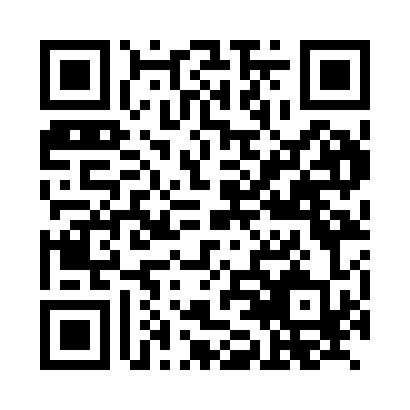 Prayer times for Asbrunn, GermanyWed 1 May 2024 - Fri 31 May 2024High Latitude Method: Angle Based RulePrayer Calculation Method: Muslim World LeagueAsar Calculation Method: ShafiPrayer times provided by https://www.salahtimes.comDateDayFajrSunriseDhuhrAsrMaghribIsha1Wed3:425:551:135:138:3210:362Thu3:395:531:135:148:3310:393Fri3:365:521:135:158:3510:414Sat3:335:501:135:158:3610:445Sun3:305:491:135:168:3810:466Mon3:285:471:135:168:3910:497Tue3:255:451:135:178:4110:518Wed3:225:441:135:178:4210:549Thu3:195:421:125:188:4310:5610Fri3:165:411:125:188:4510:5911Sat3:135:391:125:198:4611:0212Sun3:105:381:125:198:4711:0413Mon3:075:371:125:208:4911:0714Tue3:045:351:125:208:5011:1015Wed3:015:341:125:218:5211:1216Thu2:585:331:125:218:5311:1517Fri2:565:311:125:228:5411:1818Sat2:565:301:135:228:5511:2019Sun2:555:291:135:238:5711:2220Mon2:555:281:135:238:5811:2221Tue2:545:271:135:248:5911:2322Wed2:545:261:135:249:0011:2423Thu2:545:251:135:259:0211:2424Fri2:535:241:135:259:0311:2525Sat2:535:231:135:269:0411:2526Sun2:535:221:135:269:0511:2627Mon2:525:211:135:279:0611:2628Tue2:525:201:135:279:0711:2729Wed2:525:191:145:279:0811:2730Thu2:525:181:145:289:0911:2831Fri2:525:181:145:289:1011:28